Постановление Исполнительного комитета Заинского муниципального района РТ от 08.12.2017 года №2252В соответствии с Федеральным Законом №131-ФЗ «Об общих принципах организации местного самоуправления в Российской Федерации»и постановлением Кабинета Министров Республики Татарстан от 20.11.2017 №887 «Об утверждении Порядка  предоставления иных межбюджетных трансфертов из бюджета Республики Татарстан бюджетам муниципальных образований Республики Татарстан на возмещение части затрат организаций потребительской кооперации, связанных с доставкой товаров первой необходимости в отдаленные  и малонаселенные сельские пункты Республики Татарстан, распложенные далее 11 километров от районных центров Республики Татарстан», руководствуясь Уставом Заинского муниципального района, Исполнительный комитет Заинского муниципального района Республики Татарстанпостановляет:1.Утвердить порядок предоставления субсидии из бюджета Заинского муниципального района на возмещение части затрат организаций потребительской кооперации, связанных с  доставкой товаров первой необходимости в отдаленные и малонаселенныесельские пункты,расположенные далее 11 километров  от  г.Заинск (приложение №1 к настоящему постановлению).2. Утвердить состав комиссии по рассмотрению заявок на предоставление субсидий организаций потребительской кооперации, связанных с  доставкой товаров первой необходимости в отдаленные и малонаселенные сельские пункты, расположенные далее 11 километров  от  г.Заинск  (приложение №2 к настоящему постановлению).3. Финансирование расходов, производимых в соответствии с Порядком, утвержденным настоящим постановлением, осуществляется в пределах средств, предусмотренных в бюджете Заинского муниципального района на соответствующий финансовый год.4. Контроль за исполнением настоящего постановления возложить на заместителя Руководителя Исполнительного комитета Заинского муниципального района по экономическому развитию, промышленности, торговле, содействию предпринимательству П.А. Байрашева.РуководительИсполнительного комитета 					И.Ф. Хафизов                                                                            ПОРЯДОКпредоставления субсидии из бюджета Заинскогомуниципального  района  на возмещение части затрат организаций потребительской кооперации, связанных с  доставкой товаров первой необходимости в отдаленные и малонаселенныесельские пункты,расположенные далее 11 километров  от  г.Заинск1.Общие положения1.1.Настоящее Положение устанавливает порядок предоставления субсидий за счет средств выделенных бюджету Заинского муниципального  района, в соответствии с распоряжением Кабинета Министров Республики Татарстан № 2854-Р от 31.10.2017г.на возмещение части затрат организаций потребительской кооперации, связанных с  доставкой товаров первой необходимости в отдаленные и малонаселенные сельские пункты, расположенные далее 11 километров  от  г.Заинск.1.2. Субсидии  предоставляются в пределах средств, предусмотренных бюджетом Заинского муниципального района  на возмещение части затрат организаций потребительской кооперации, связанных с  доставкой товаров первой необходимости в отдаленные и малонаселенные сельские пункты, расположенные далее 11 километров  от  г.Заинск1.3 Исполнительный комитет Заинского муниципального района является главным распорядителем бюджетных средств и осуществляет перечисление денежных средств со своего лицевого счета, открытого в Департаменте казначейства Министерства Финансов Республики Татарстан, на банковский счет организации потребительской кооперации.2. Цели, условия и порядок предоставления субсидии2.1. Целью предоставления субсидии является обеспечение жителей поселений, входящих в состав Заинского муниципального района, проживающих в отдаленных населенных пунктах товарами первой необходимости в соответствии со статьей 15Федерального закона от 06.10.2003№ 131-ФЗ «Об общих принципах организации местного самоуправления в Российской Федерации».2.2. Получателями субсидии являются организации потребительской кооперации, зарегистрированные в соответствии с законом РФ от 19.06.1992 № 3085-1 «О потребительской кооперации (потребительских обществах, их союзах) в Российской Федерации, и осуществляющие деятельность на территории Заинского муниципального района (далее - Получатели).2.3.Требования, которым должны соответствовать на первое число месяца, предшествующего месяцу, в котором планируется заключение соглашения, получатели субсидий:-регистрация и осуществление торговой деятельности Получателя на территории Заинского муниципального района;-наличие (собственных и арендованных) транспортных средств для перевозки продуктов питания;-обеспечение доставки товаров в отдаленные и малонаселенные сельские пункты, расположенные далее 11 километров от г.Заинска;-у получателей субсидий должна отсутствовать неисполненная обязанность по уплате налогов, сборов, страховых взносов, пеней, штрафов, процентов, подлежащих уплате в соответствии с законодательством Российской Федерации о налогах и сборах;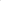 	-у получателей субсидий должна отсутствовать просроченная задолженность по возврату в бюджет бюджетной системы Российской Федерации, из которого планируется предоставление субсидии в соответствии с правовым актом, субсидий, бюджетных инвестиций, предоставленных в том числе в соответствии с иными правовыми актами, и иная просроченная задолженность перед бюджетом бюджетной системы Российской Федерации, из которого планируется предоставление субсидии в соответствии с правовым актом;	-получатели субсидий - юридические лица не должны находиться в процессе реорганизации, ликвидации, банкротства;	-получатели субсидий не должны являться иностранными юридическими лицами, а также российскими юридическими лицами, в уставном (складочном) капитале которых доля участия иностранных юридических лиц, местом регистрации которых является государство или территория, включенные в утверждаемый Министерством финансов Российской Федерации перечень государств и территорий, предоставляющих льготный налоговый режим налогообложения и (или) не предусматривающих раскрытия и предоставления информации при проведении финансовых операций (офшорные зоны) в отношении таких юридических лиц, в совокупности превышает 50 процентов;	-организация не должна получать средства из соответствующего бюджета бюджетной системы Российской Федерации в соответствии с иными нормативными правовыми актами, муниципальными правовыми актами на цели указанные в пункте 1 настоящего документа.2.4. Возмещению подлежат фактически произведенные получателем расходы на горюче-смазочные материалы по доставке товаров первой необходимости в отдаленные и малонаселенные сельские пункты, расположенные далее 11 километров от г.Заинска.2.5. Для получения субсидии Получатель представляет в отдел экономики Исполнительного комитета Заинского муниципального района   следующий комплект документов:-заявление на предоставление субсидии (согласно приложению №3);-заверенную Получателем копию Свидетельства о государственной регистрации юридического лица, или Свидетельства о внесении записи в Единый государственный реестр юридических лиц;-копии учредительных документов;-копию документа, подтверждающего полномочия руководителя предприятия;- документы, подтверждающие наличие (собственных, арендованных) транспортных средств (копии паспорта технического средства, договор аренды транспортного средства);-документы подтверждающие затратына приобретение горюче-смазочных материалов, использованных на транспортировку товаров первой необходимостив отдаленные и малонаселенные сельские пункты, расположенные далее 11 километров от г.Заинск (с приложением путевых листов, маршрутных карт).2.6. В течение 2рабочих дней со дня получения документов, отдел экономики Исполнительного комитета Заинского муниципального района созывает комиссию, которая рассматривает поступившие заявки и выносит решение в форме протокола о предоставлении субсидии либо об отказе в предоставлении субсидии.2.7.Основание для отказа получателю субсидии в предоставлении субсидии:- несоответствие представленных получателем субсидии документов требованиям, определенным пунктом 2.3, 2.5 настоящего Порядка, или непредставление (предоставление не в полном объеме) указанных документов;- недостоверность представленной получателем субсидии информации;2.8. Размер субсидии определяется по следующей формуле:С = Р х Н х (100 + К1) х Ц / 100,где:С ‒ размер субсидии, рублей; Р ‒ пробег транспортного средства по данным путевых листов, километров;Н ‒ базовая норма расхода топлива согласно распоряжению Министерства транспорта Российской Федерации от 14 марта 2008 г. № АМ-23-р «О введении в действие методических рекомендаций «Нормы расхода топлив и смазочных ма-териалов на автомобильном транспорте», литров на 100 километров; К1 ‒ коэффициент повышения базовой нормы расхода топлива за работу ав-тотранспорта в зимнее время года согласно распоряжению Министерства транспорта Российской Федерации от 14 марта 2008 г. № АМ-23-р «О введении в действие методических рекомендаций «Нормы расхода топлив и смазочных материалов на автомобильном транспорте», процентов; Ц ‒ цена на горюче-смазочные материалы в районах и городах Республики Татарстан по месту нахождения заявителя на дату доставки товаров, рублей за 1 литр.	В течение 1 рабочего дня с момента принятия решения комиссией, отдел экономики Исполнительного комитета Заинского муниципального района информирует получателя субсидии о принятом решении.2.9. Основанием для перечисления субсидии является соглашение, заключаемое между Получателем и Исполнительным комитетом Заинского муниципального района РТпо форме, согласно приложению №1 к настоящему Порядку.2.10. Соглашение о предоставлении  субсидии  должно содержать  права и обязанности сторон, срок действия соглашения, контроль по его исполнению, ответственность сторон.  2.11. Перечисление субсидии осуществляется отделом учета и отчетности Исполнительного  комитета Заинского муниципального  района  на  расчётный счёт получателя, открытый в банке, в пределах средств, предусмотренных на эти цели в бюджете Заинского муниципального района, в течение 10 дней со дня подписания соглашения.2.12. Средства субсидии носят целевой характер и не могут быть использованы на другие цели.2.13.В случае нарушения получателем субсидии условий ее предоставления, перечисление субсидий приостанавливается до момента устранения нарушений.Субсидия подлежит возврату в бюджет Заинского муниципального района  в случае неисполнения обязательств по соглашению о предоставлении субсидии, а также при наличии недостоверной либо неполной информации в представленных документах. Получатель субсидии обязан вернуть денежные средства в течение 5 (пяти) банковских дней со дня получения от Исполнительного комитета Заинского муниципального района  требования о возврате субсидии. В случае невыполнения требования о возврате субсидии в бюджетПолучатель субсидии несет ответственность в соответствии с действующим законодательством Российской Федерации.При неосуществлении получателем субсидии добровольного возврата в срок, указанный в  требовании, Исполнительный комитет Заинского муниципального района принимает меры по взысканию сумм субсидий с получателя субсидии в судебном порядке в соответствии с законодательствами Российской Федерации.2.11. При предоставлении субсидий, обязательным условием их предоставления, включаемым в соглашение о предоставлении субсидий, является согласие их получателей на осуществление главным распорядителем бюджетных средств, предоставившим субсидии, и органами муниципального финансового контроля Заинского муниципального района проверок соблюдения получателями субсидий условий, целей и порядка их предоставления.2.12. Получатель субсидии несет ответственность за своевременность и достоверность представленных документов в установленном законодательством порядке.2.13. Суммы остатков субсидий, не использованных в отчетном финансовом году, в случаях, предусмотренных Соглашением о предоставлении субсидии, подлежат возврату получателем субсидии в соответствующий бюджет в отчетном финансовом году.Управляющий делами                                                                         И.П. ЯкуповаСостав комиссии по рассмотрению заявок на предоставление субсидий организаций потребительской кооперации, связанных с  доставкой товаров первой необходимости в отдаленные и малонаселенные сельские пункты, расположенные далее 11 километров  от  г.ЗаинскСоглашение о предоставлении субсидийиз бюджета Заинского муниципального района"__" __________ 20__ г.Исполнительный комитет Заинского муниципального района РТ, именуемый далее "Исполком", в лице руководителя Исполнительного комитета ______________________________________________________________________, действующего на основании_______________________________________, содной стороны, и _________________________________________, именуемое в дальнейшем "Получатель субсидий", в лице ________________________________________, действующего на основании __________________________________, с другой стороны, вместе именуемые Стороны, в целях предоставления субсидий из бюджета Заинского муниципального района на возмещение части затрат организаций потребительской кооперации, связанных с  доставкой товаров первой необходимости в отдаленные и малонаселенные сельские пункты, расположенные далее 11 километров  от  г.Заинск, в рамках постановления Кабинета Министров Республики Татарстан от 20.11.2017г. №887 «Об утверждении порядка предоставления иных межбюджетных трансфертов из бюджета Республики Татарстан бюджетам муниципальных образований Республики Татарстан на возмещение части затрат организаций потребительской кооперации, связанных с доставкой товаров  первой необходимости в отдаленные  и малонаселенные сельские пункты Республики Татарстан, распложенные далее 11 километров от районных центров Республики Татарстан»,заключили настоящее Соглашение о нижеследующем:1. Предмет соглашенияПредметом Соглашения является возмещения части затрат  организаций потребительской кооперации, связанных с  доставкой товаров  первой необходимости в отдаленные и малонаселенные сельские пункты, расположенные  далее 11 километров  от  г.Заинск, Исполнительный комитет Заинского муниципального района предоставляет Получателю субсидии в соответствии с распоряжением Кабинета Министров Республики Татарстан   № 2854-Р от 31.10.2017г.1.2. Предоставляемые субсидии имеют строго целевое назначение и не могут быть использованы в целях, не предусмотренных пунктом 1.1настоящего Соглашения.2. Права и Обязанности Сторон2.1. Получатель субсидий:2.1.1. Обеспечивает целевое направление денежных средств, поступивших согласно пункту 1.1настоящего Соглашения.2.1.2. Дает согласие на осуществление главным распорядителем бюджетных средств и органу местного самоуправления, уполномоченному на осуществление муниципального финансового контроля в сфере соблюдения бюджетного законодательства проверок соблюдения получателем субсидии условий, целей и порядка их предоставления.2.1.3. Берет на себя обязательство использовать субсидию на возмещение части затрат по доставке товаров первой необходимости в отдаленные и малонаселенные сельские пункты Заинского муниципального района, распложенные далее 11 километров от центра Заинского муниципального района – г.Заинск.2.1.4. Вести учет затрат, связанных с доставкой товаров первой необходимости в отдаленные и малонаселенные сельские пункты Заинского муниципального района, распложенные далее 11 километров от центра Заинского муниципального района – г.Заинск.2.1.5. Представлять по требованию «Исполкома» информацию и все необходимые документы, касающиеся предмета Соглашения.2.2. Исполком:2.2.1. Осуществляет предоставление субсидий на цели, установленные пунктом 1.1 настоящего Соглашения.2.2.2. Предоставляет субсидии посредством перечисления в установленном порядке средств из бюджета Заинскогомуниципальногорайона  на расчетный счет Получателя субсидий согласно указанным в настоящем Соглашении банковским реквизитам в пределах доведенных лимитов бюджетных обязательств и объемов финансирования расходов бюджета на текущий год.3.1. Исполком:3.1.1. Имеет право отказать Получателю субсидий в предоставлении субсидий или уменьшить размер предоставляемых субсидий в случае уменьшения в установленном порядке (недостаточности) лимитов бюджетных обязательств и объемов финансирования расходов бюджета Заинского муниципального района, а также в случае ненадлежащего выполнения Получателем субсидий обязательств, предусмотренных настоящим Соглашением.3.1.2. Вправе досрочно в одностороннем порядке расторгнуть настоящее Соглашение в случае:- объявления Получателя субсидий несостоятельным (банкротом), в установленном законодательством Российской Федерации порядке;- систематического нарушения «Получателем субсидии» требований установленных Порядком предоставления субсидий из бюджета Заинского муниципального района в целях возмещения затрат с доставкой товаров первой необходимости в отдаленные и малонаселенные сельские пункты Заинского муниципального района, расположенные далее 11 километров от г.Заинск.3.1.3. Вправе совместно с органами муниципального финансового контроля осуществлять контроль за целевым использованием бюджетных средств, предоставленных в форме субсидий.3.2. Получатель:3.2.1.Имеет право на получение субсидии за счет средств бюджета Заинского муниципального района при выполнении условий ее предоставления, установленных порядком предоставления субсидий из бюджета Заинского муниципального района в целях возмещения затрат с доставкой товаров первой необходимости в отдаленные и малонаселенные сельские пункты Заинского муниципального района, расположенные далее 11 километров от г.Заинск.4. Срок действия СоглашенияНастоящее Соглашение вступает в силу со дня его подписания и действует до "31" декабря текущего года.5. Ответственность Сторон5.1. Стороны установили, что в случае нецелевого использования Получателем субсидий, указанного в пункте 1.1 настоящего Соглашения, Получатель субсидий несет ответственность, предусмотренную Бюджетным кодексомРоссийской Федерации за нецелевое использование средств.5.2. Стороны  несут ответственность за неисполнение или ненадлежащее исполнение своих обязанностей по Соглашению в соответствии с законодательством Российской Федерации.6. Порядок рассмотрения споров6.1. Соглашение может быть расторгнуто по соглашению Сторон, а также в соответствии с пунктом 3.1.2 настоящего Соглашения.6.2. Все разногласия и споры по настоящему Соглашению решаются Сторонами путем переговоров.6.3. В случае невозможности урегулирования возникшего спора путем переговоров спор подлежит рассмотрению в соответствии с законодательством Российской Федерации в суде.7. Прочие условия7.1. Все изменения и дополнения к настоящему Соглашению считаются действительными, если они оформлены в письменном виде, подписаны уполномоченными на то лицами и заверены печатями обеих сторон.7.2. В случае изменения у одной из сторон настоящего Соглашения юридического адреса или банковских реквизитов она обязана незамедлительно письменно в течение 5 (пяти) дней информировать об этом другую сторону.7.3. Настоящее Соглашение составлено в двух экземплярах, имеющих равную юридическую силу, по одному для каждой из Сторон.8. Юридические адреса и банковские реквизитыРуководителюИсполнительного комитета Заинского муниципального районаИ.Ф. Хафизовуот________________________________________________________________действующего на основании __________________________Заявление	Прошу Вас обеспечить предоставление (перечисление) субсидиииз бюджета Заинского муниципального района на возмещение части затрат, связанных с доставкой товаров первой необходимости в отдаленные и малонаселенные сельские пункты, расположенные далее 11 километров от г.Заинск, в сумме_____________(___________________________________)рублей.Субсидию прошу перечислить по следующим реквизитам:Получатель:		ИНН/КПП:			р/с:				Наименование банка	корр. счет			БИК				ОКТМО	Адрес местонахождения:Адрес фактического местонахождения:Контактный телефон руководителя: Е-mail:  			__________________/		   «___»_________ 2017 года(подпись руководителя)						 (дата)(печать)«Об утверждении Порядка предоставлениясубсидий из бюджета Заинскогомуниципального района  на возмещениечасти затрат организаций потребительскойкооперации, связанных с  доставкой товаров первой необходимости в отдаленные и малонаселенные сельские пункты,расположенные далее 11 километровот  г.Заинск»Приложение 1к постановлению Исполнительного комитета Заинского муниципальногорайона                                      от  08.12.2017 №2252Приложение 2к постановлению Исполнительногокомитета Заинского муниципальногорайонаот08.12.2017 №2252№п/пДолжностьФ.И.О.Председатель комиссии:1.Заместитель Руководителя Исполнительного комитета Заинского муниципального района по экономическим вопросамП.А. БайрашевСекретарь комиссии:Заместитель начальника отдела экономики Исполнительного комитета Заинского муниципального районаА.Н. СимашеваЧлены комиссии:1.Начальник отдела бухгалтерского учета и отчетности Исполнительного комитета Заинского муниципального районаО.В. Городнова2.Начальник отдела экономики Исполнительного комитета Заинского муниципального районаМ.М. Хабибуллин3.Главный специалист отдела экономики Исполнительного комитета Заинского муниципального районаЕ.Н. Кобелева4.Главный специалист юридического отделаО.Ф. МиннехузинаПриложение №1к Порядку предоставлениясубсидии из бюджета Заинскогомуниципального района на возмещение части затрат  Распорядитель субсидии:Получатель субсидии:Приложение 3к постановлению Исполнительного комитета Заинского муниципальногорайонаот_08.12.2017 №2252